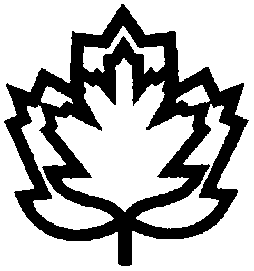 ICE RINK RESERVATION FORMSpecial sessions may be arranged Monday- Thursday between the hours of 9:00am and 2:30pm and Sunday Nights from 800PM-9:30PM (Non Holiday)The fee is $300.00 per hour. Skate rentals are included.A DEPOSIT OF $300 MUST ACCOMPANY THIS FORM AND BE RETURNED TO THE OFFICE AT THE ADDRESS GIVEN AT LEAST TEN DAYS PRIOR TO THE DATE REQUESTED FOR APPROVAL.IF YOU ARE COMING BY BUS, YOU MUST OBTAIN A BUS PERMIT FROM B.M. OFFICE. bearmountainsp@parks.ny.gov (845)-271-5743PERSONAL CHECKS WILL NOT BE ACCEPTEDMoney Order/Certified Check may be made payable to P.I.P.C. (or  Commission).If paying by Credit Card:__ Master Card          Card Number: ____________________________________________ Visa                       Expiration Date: ___________Card Security Code (CSC):_______**Cancelations must be made seven days prior to arrival date, otherwise the $300 will be charged.**If weather conditions cause cancellation of a session, a rain date may be arranged to accommodate your group or your deposit will be refunded.DATE SUBMITTED:	     /	  /	  (Please print neatly or type information)NAME OF GROUP:									ADDRESS:					TEL. NO: (      )				PERSON IN CHARGE (please print):							SIGNATURE OF PERSON IN CHARGE: 						DATE REQUESTED:       /	   /         TIME:        :	     am/pm TO       :	 am/pmPLEASE ARRIVE NO EARLIER THAT 15 MIN. BEFORE YOUR RESERVED TIME.TOTAL NUMBER OF PEOPLE  ______________If you have any questions, please call Bear Mountain at (845) 942-1789 or contact us at bearmountainicerink.orgReturn form to:		            Palisades Interstate Park Commission               Rink Reservations HOCKEY STICKS AND PUCKS WILL NOT BE ALLOWED WITHOUT LIABILITY INSURANCE.YOUR GROUP MUST PROVIDE ADEQUATE FIRST AID AND SUPERVISION